PAST SIMPLEStructure: 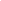 Spelling rules: When a verb ends in a single vowel and a single consonant, double this consonant before ed.  Travel = Travelled  / Drop = Dropped  /  Admit = Admitted When a verb ends in a  consonant and “y”, change “y” into “i” and add “ed”.Carry = carried /  Study = Studied Contractions:  did not = didn’tUsage:Finished actions in the past at a definite time.-Where did you go yesterday?-The flight left at 8 o’clock.-They didn’t come last night.Common past time expressions include: last (week, year, night), yesterday, ago, when I was..., in 19....etc.Actions which occupied a period of time and are now complete.-She studied English for 4 years.-He lived in France for 12 years.-How long did you work there? Habits in the past.-He never drank coffee when he was younger.-She always wore a black coat.Conditional type 2.-If you asked me, I would help you.-Unless she saw a doctor, she wouldn’t be better.Pronunciation of –edThe past simple and the past participle of all regular verbs end in –ed Example:We pronounce the –ed in 3 ways: /ɪd/ or /t/ or /d/Exercise 01: Put the verbs between brackets in the past simple tense.Tom (not/buy) _____________ a new house last month.Last week I (run) ____________ into my French teacher.She (not/understand) ____________ the questions yesterday.He (occupy) ______________ a post as an engineer for six years when he was in England.Alice (play) _____________ tennis this morning.Where (you/go) ______________ last weekend?As a child my father always (ride) ___________ bicycles.He would be happy if he (get) _____________ the job.The police (catch)___________ all three of the bank robbers last week.I think I (hear)___________ a strange sound outside the door one minute ago.Exercise 02: Fill in the blanks with the SIMPLE PAST of the verbs in brackets. Last Saturday my father ………………. (take) my friends and me to the circus. We …………..…(see) lots of things. My father …………………. (buy) us some popcorn and orange juice. We ……………………. (eat) the popcorn and ………………………… (drink) the orange juice. We …………………….. (laugh) at the funny clowns. There ……………. (be) a lion-tamer. The lions …………………… (do) tricks; they …………………… (jump) through hoops. A girl ………………………. (ride) an elephant around the ring. We all …………… (have) a wonderful time.Exercise 02: Classify the verbs below according to the pronunciation of their final –ed.ANSWER KEYExercise 01:Exercise 02:Exercise 03:AffirmativeNegativeInterrogative I walkedYou walkedHe/She/It walkedWe walkedYou walkedThey walkedI didn’t walkYou didn’t walkHe/She/It didn’t walkWe  didn’t walkYou didn’t walkThey didn’t walkDid I walk?Did you walk?Did he/she/it walk?Did we walk? Did you walk?Did they walk?InfinitivePast  simplePast  participleHelpHelpedHelpedIf the verb ends in one of these soundsIf the verb ends in one of these soundsExampleExample with edExample with edPronunciation of the edUnvoiced /t/Start Started/stɑːtɪd/ /ɪd/Voiced /d/End Ended /endɪd//ɪd/Unvoiced /p/Hope Hoped /həʊpt//t/Unvoiced /f/Cough Coughed /kɒft/ /t/Unvoiced /s/Pass Passed /pɑːst//t/Unvoiced /eks/Fax Faxed /Fækst/ /t/Unvoiced /ʃ/Wash Washed /wɒʃt/ /t/Unvoiced /tʃ/Watch Watched /wɒʧt/ /t/Unvoiced /k/Like Liked /laɪkt/ /t/Voiced All other sounds (+ vowels), for example….Play Played /pleɪd/ /d/Voiced All other sounds (+ vowels), for example….Offer Offered/ɒfəd//d/Voiced All other sounds (+ vowels), for example….Beg Begged /Begd/ /d/Verb/t//d//ɪd/Arrived                  BorrowedCooked Decided  Died Divided Failed Finished Founded Helped Hired Hoped Influenced Increased LivedLooked Mended Missed Obliged Offered Verb /t//d//ɪd/Painted Passed Planned Played Raised Sailed Shopped Started Stopped SufferedSwelled TouchedTravelledvisitedvotedwaitedwalkedwantedwashedwatched12345678910Didn’t buyRan Didn’t understandOccupied Played Did you goRode Got Caught Heard 1234567891011Took Saw Bought Ate Drank Laughed Was Did Jumped Rode Had Verb/t//d//ɪd/Arrived                  ✓Borrowed✓Cooked ✓Decided  ✓Died ✓Divided ✓Failed ✓Finished ✓Founded ✓Helped ✓Hired ✓Hoped ✓Influenced ✓Increased ✓Lived✓Looked ✓Mended ✓Missed ✓Obliged ✓Offered ✓Verb /t//d//ɪd/Painted ✓Passed ✓Planned ✓Played ✓Raised ✓Sailed ✓Shopped ✓Started ✓Stopped ✓Suffered✓Swelled ✓Touched✓Travelled✓visited✓voted✓waited✓walked✓wanted✓washed✓watched✓